Сумська міська радаVІІ СКЛИКАННЯ               СЕСІЯРІШЕННЯвід                       2020 року №       -МРм. СумиРозглянувши звернення громадян, надані документи, відповідно до протоколу засідання постійної комісії з питань архітектури, містобудування, регулювання земельних відносин, природокористування та екології Сумської міської ради від 21.05.2020 № 193, статей 12, 40, 79-1, 118, 121, 122 Земельного кодексу України, статті 50 Закону України «Про землеустрій», частини третьої статті 15 Закону України «Про доступ до публічної інформації», керуючись пунктом 34 частини першої статті 26 Закону України «Про місцеве самоврядування в Україні», Сумська міська рада ВИРІШИЛА:Надати Омельяненку Олександру Олександровичу та Дегтяренко Євгенії Олександрівни дозвіл на розроблення проекту землеустрою щодо відведення земельної ділянки у власність за адресою: м. Суми, Обслуговуючий кооператив «Сумський гаражний кооператив «Радуга», ділянка № 161, орієнтовною площею до 0,0050 га (по ½ частині кожному) для будівництва індивідуальних гаражів.Сумський міський голова                                                                     О.М. ЛисенкоВиконавець: Клименко Ю.М.Ініціатор розгляду питання - постійна комісія з питань архітектури, містобудування, регулювання земельних відносин, природокористування та екології Сумської міської радиПроєкт рішення підготовлено департаментом забезпечення ресурсних платежів Сумської міської радиДоповідач – департамент забезпечення ресурсних платежів Сумської міської ради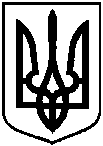 Проєктоприлюднено «__»_________2020 р.Про надання Омельяненку Олександру Олександровичу та Дегтяренко Євгенії Олександрівни дозволу на розроблення проекту землеустрою щодо відведення земельної ділянки у власність за адресою: м. Суми, Обслуговуючий кооператив «Сумський гаражний кооператив «Радуга», ділянка № 161